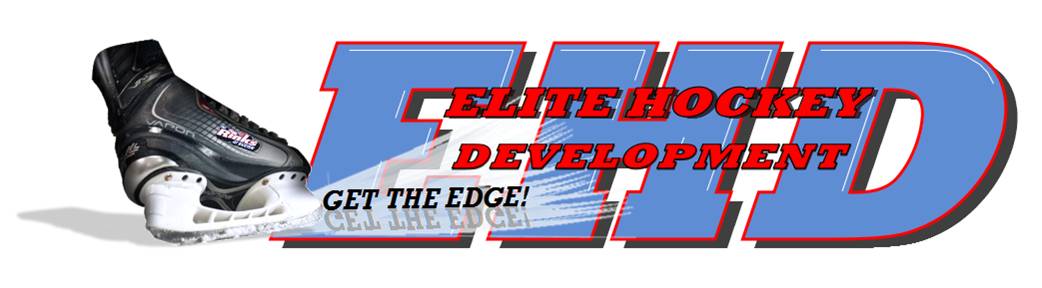 The EHD Checking and Battle Clinic is a 4 week program covering a wide range of checking skills and concepts including:Body Checking TechniqueGap Control Lateral Mobility  Angling/Mid Ice Engagement Skating/Edge Control Denying Passing Lanes Reading Pressure Points Supporting Your Partner Net Front PlayInitiating Body ContactReceiving Body ContactAwareness and RespectSmall Area Battle Drills And Many More Tricks of the Trade!Body contact is a key part of this fast and physical game.  To be able to perform at the highest level of your ability, it is crucial to be able to give and receive body contact, while reducing the risk of injury.We look forward to improving each player’s confidence and abilities when giving and receiving body contact!This camp is open to players born in 2005, 2004 and 2003Cost: $125.00Tuesday Nights April 4,11,18,256:30pm-7:20pm24 Player MaximumCall 603-775-7423 to enroll!